Aftercare (Disbudding &Dehorning)Clean blood stains from animal’s Observation for bleeding for 30-60 minutes after dehorning/ disbudding. If bleeding is present, cauterize with a hot iron to stop the bleeding.   Use of one spot of systemic antibiotic such as Penicillin- Streptomycin 10000 I.U (Combikel ) administered intramuscularly.  A topical antibiotic such as Tetravet Aerosol (Oxytetracycline Hydrochloride 40mg and Material gentian violet 4 mg) to prevent infection. Fly repellent Matabicheras fort dodge were used. Both aerosols were sprayed daily following the disbudding & dehorning surgery.Within 48 hours both calves’ show no signs of pain, discomfort or infections therefore Flunixin meglumine was not given. The wounds were inspected daily for necrotic tissue, dirt and debris, reopening of the wound, blood or pus.Wound usually heal well with no addition treatment. The area was clean every day with a clean gauze.  Continuous monitoring (7 days post dehorning /disbudding) to observe if infection is present and if heal started taken place. The gait and movement of the animals was identified to observed if there was any possible brain damage. Drugs:TETRAVET AEROSOL SPRAY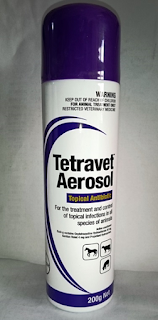 Mode of action:Oxytetracycline is a very stable bacteriostatic broad-spectrum antibiotic that interferes with the protein synthesis of Gram+ve and Gram-ve bacteria, Rickettsia, Chlamydia and some species of Mycoplasma and protozoa. This action is not appreciably affected by blood and tissue breakdown products.Gentian violet is an antiseptic and antifungal dye acting predominantly against Gram+ve bacteria by interfering with the micro-organism's cell wall. This ingredient is also useful to identify the areas treated.Witholding period:Meat: NilMATABICHERAS FORT DODGE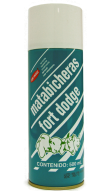 Indications:Recommended for wounds caused by Diptera larvae (Flies), indicated to prevent and cure myiasis in navels of newborn animals and in wounds caused by castration, dehorning, tail amputation, marking, excoriations and surgeries. It is also recommended for use on lesions caused by Dermatobia hominis larvae, foot rot (pododermatitis), wounds from warts (papillomas), and any other wounds.Mode of action:Matabicheras Fort Dodge is a modern larvicide, repellent and healing, formulated based on two phosphorous insecticidal products and Gentian Violet, chemotherapeutic and healing. It allows the active elimination of larvae and avoiding the approach of insects and reinfection of the wounds. The high healing power of Gentian Violet leads to an immediate recovery of affected tissues. The violet coloration conferred by the product is temporary and allows the identification of lesions in treated animals.PENICILLIN- STREPTOMYCINIndication:Control bacterial contamination. It is effective against most gram positive and gram negative bacteria.Mode of action:Penicillin acts by interfering directly with the turnover of the bacterial cell wall and indirectly by triggering the release of enzymes that further alter the cell wall. Streptomycin acts by binding to the 30S subunit of the bacterial ribosome, leading to inhibition of protein synthesis and death in susceptible bacteria.Description: This solution contains 10,000 units/mL of penicillin and 10,000 µg/mL of streptomycin.Penicillin-Streptomycin is used to supplement cell culture media to control bacterial contamination. It is effective against most gram positive and gram-negative bacteria.